Bases légales :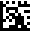 Loi fédérale du 28 septembre 2012 sur la lutte contre les maladies transmissibles de l’homme
(loi sur les épidémies ; RS 818.101, art. 16)Ordonnance du 29 avril 2015 sur les laboratoires de microbiologie ; RS 818.101.32Informations de baseNo. de l’autorisation d’exploitation:	 pas encore disponible (premier octroi) / inconnuAdressesTitulaire de l’autorisation d’exploitation (siège principal ou siège selon l’inscription au registre du commerce)Adresse professionnelle / adresse de correspondance (si différentes de 2.1)Adresse de facturation (si différente de 2.1)Motif de la demandeDocuments à joindreRemarquesAttestation de l’exactitude et de l’exhaustivité des donnéesRemarque pour les demandes d’autorisation qui concernent une succursale : Pour les succursales sans personnalité juridique propre, une attestation du siège principal est obligatoire (Personne morale selon l’inscription au registre du commerce)Attestation du siège juridique : Je consens à ce que Swissmedic délivre une autorisation d’exploitation pour cette succursale.Swissmedic	Téléphone :	+41 (0)58 462 04 55Institut suisse des produits thérapeutiques	E-mail :	inspectorates@swissmedic.chOperational Support ServicesHallerstrasse 73012 BerneFormulaireFormulaireDemande d’autorisation d’exploitation – Formulaire de base laboratoire selon la LEpDemande d’autorisation d’exploitation – Formulaire de base laboratoire selon la LEpNuméro d’identification :I-302.AA.03-A01fVersion :3.0Date de validité :18.10.2023Nom de l’entreprise :Complément :Rue, n° :NPA / localité :Canton :Nom de l’entreprise :Complément :Rue, n° :Case postale :NPA / localité :Téléphone :E-mail :Nom de l’entreprise :Complément :Rue, n° :Case postale :NPA / localité :Téléphone :Début d’exploitation (demande initiale ou annonce d'un domaine d'analyse supplémentaire non encore autorisé)RenouvellementDéclaration de renonciation dès le : Par la présente, nous confirmons que nous renonçons à notre autorisation d’exploitation et qu’à compter de la date indiquée ci-dessus, nous cesserons toutes les activités soumises à autorisation conformément à l’art. 1, al. 1, de l’Ordonnance sur les laboratoires de microbiologie (RS 818.101.32).Modifications :	Changement d’adresse	Changement de raison sociale	Changement de responsable technique (chef de laboratoire)	Changement au niveau de la portée de l’autorisation (domaines d’analyse et / ou activités) d’un site déjà autorisé	Site supplémentaire	Autres: Domaines d’analyse concernés par la demande d’autorisation d’exploitationDomaines d’analyse concernés par la demande d’autorisation d’exploitationCode(Swissmedic interne)Code(Swissmedic interne)Domaines d’analyse concernés par la demande d’autorisation d’exploitationDomaines d’analyse concernés par la demande d’autorisation d’exploitationPremier octroi/
RenouvellementChangementDiagnostic (SE 1) :Exécution d’analyses diagnostiques ou épidémiologiques dans le domaine des maladies transmissibles de l’homme.54215424Screening (dépistage) (SE 2) :Exécution d’analyses microbiologiques sur du sang, des produits sanguins ou des transplants afin d’exclure la présence de maladies transmissibles en vue de procéder à une transfusion, une transplantation ou une préparation.54225425Environnement (événement B) (SE 3) :Exécution d’analyses microbiologiques visant à mettre en évidence un agent pathogène dans des échantillons prélevés dans l’environnement à la suite d’un événement B.54235426Documents à joindre
en cas de →Début d’exploitation (demande initiale ou annonce d'un domaine d'analyse supplémentaire non encore autorisé)RenouvellementDéclaration de renonciationChangement d’adresseChangement de raison socialeChangement de responsable technique (chef de laboratoire)Changement au niveau de la portée de l’autorisation (domaines d’analyse et / ou activités) d’un site déjà autoriséSite supplémentairePour chaque site concerné, une annexe laboratoire selon la LEp est à joindre.
Les domaines d’analyses et toutes les activités qui y sont exécutés doivent être spécifiésInformations sur l’organisation générale de l’entreprise (organigramme à jour, pour tous les sites)Informations sur le système de gestion de la qualité (table des matières du manuel d’assurance de la qualité)Obligatoire : Personne autorisée à signer (p.ex. selon registre du commerce (si disponible)Autre personne autorisée à signer (si signature collective)Lieu, date	Signature	.......................Personne autorisée responsableNom	Prénom	Fonction 	Téléphone 	E-mail	Lieu, date	Signature	.......................Personne responsable supplémentaireNom	Prénom	Fonction 	Téléphone 	E-mail	Lieu, date:Nom:Fonction:Signature:……………………………..Merci d’envoyer la demande à :	Pour toute question :